Mars hos Revungene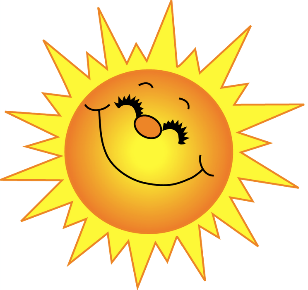 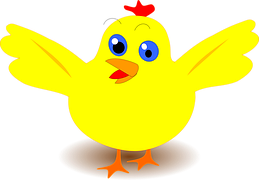 Uke 10Mandag 6.Tirsdag 7. Onsdag 8. Torsdag 9.  Fredag 10. Løtenhallen for 2020 barna. Avreise 8.30Foreldremøte kl 18.00TURDAG 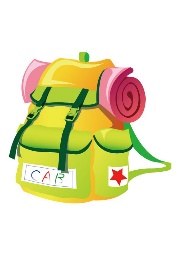 FELLES GRUPPER  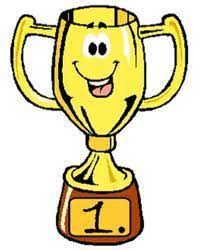 AVSLUTNING AV VINTER-AKTIVITETSUKAUke 11Mandag 13.Tirsdag 14. Onsdag 15.   Torsdag 16. Fredag 17.   GRUPPER PÅ AVDELING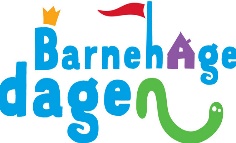 «Liten og stor»TURDAGFELLES GRUPPER  PÅSKE AKTIVITET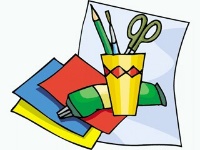 Uke 12Mandag 20.Tirsdag 21.  Onsdag 22.  Torsdag 23.  Fredag 24.  VI HAR DYRA GRUPPER PÅ AVDELINGLøtenhallen for 2020 barna. Avreise 8.30    TURDAG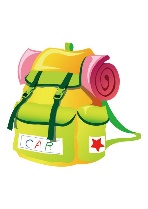 FELLES GRUPPER  PÅSKE AKTIVITET Uke 13Mandag 27.Tirsdag 28.  Onsdag 29.  Torsdag 30.  Fredag 31.  VI HAR DYRAGRUPPER PÅ AVDELINGPÅSKE AKTIVITET TURDAGFELLES GRUPPERPÅSKEFROKOST Påske rebus 